Stap 1. Algemene onderwerpsverkenning.1. Vertaal je thema/informatievraag.- Ziektebeeld (gevonden door “syndroom” op te zoeken op mijnwoordenboek.nl) - Afwijking (gevonden door “syndroom” op te zoeken op mijnwoordenboek.nl)- Complex (gevonden door “syndroom” op te zoeken op mijnwoordenboek.nl)- Ziekteverschijnsel (gevonden door “syndroom” op te zoeken op mijnwoordenboek.nl)- Kinderziekte (eigen kennis)- Kinderneurologie (gevonden door “kindersyndroom” op te zoeken op google.)2. Gebruik stapsgewijs een drietal zoektermen.BINGResultaten van het nieuws verkregen door de filter aan te klikken.Verschillende filters: Alles, afbeeldingen, video’s, kaarten, nieuws.YAHOOResultaten van het nieuws verkregen door de filter aan te klikken.Verschillende filters: Web, images, video, news, more.3. Gebruik dezelfde zoektermen via Limo.Resultaten verkregen door mijn trefwoord in te geven bij limo en bij de filters de getallen af te lezen.4. Kwaliteit van je zoekresultaten.https://www.acco.be/nl-be/items/9789031340897/KinderneurologieBoek: Kinderneurologie – O.F. Brouwer, R. CoultreGebruik gemaakt van Google. Zoekterm: kinderneurologie.Currency = actualiteit.Publicatiedatum van de bron is 17 dec 2005.Reliability = betrouwbaarheid.Er is geen literatuurlijst gevonden en er wordt niet verwezen naar bronnen van informatie.Niet gevonden of het eigen mening is.Authority = autoriteit.Geschreven door O.F. Brouwer en R. Coultre.Uitgegeven door Springer Media B.V. dus we kunnen ervan uitgaan dat dit redelijk betrouwbaar is.Point of view = objectiviteitde.De bron heeft een informatief doel.Het doelpubliek is iedereen die zich bezighoudt met het neurologisch gestoorde kind.Er wordt geen reclame gemaakt voor een product of dienst.https://link.springer.com/article/10.1007/BF03061515Tijdschrift: Kinderneurologie - O.F. Brouwer, C.E. Catsman-Berrevoets, H. Stroink en F. VisscherGebruik gemaakt van Google. Zoekterm: kinderneurologie.Currency = actualiteit.Publicatiedatum van de bron is 2003.Reliability = betrouwbaarheid.Er is geen literatuurlijst gevonden en er wordt niet verwezen naar bronnen van informatie.Dit tijdschrift is een wetenschappelijk vakblad, dus ik veronderstel dat hier geen mening in staat, maar enkel wetenschappelijk bewezen zaken.Authority = autoriteit.Geschreven door O.F. Brouwer, C.E. Catsman-Berrevoets, H. Stroink en F. Visscher.Point of view = objectiviteitDe bron heeft een informatief doel.Het doelpubliek is Iedereen die iets meer wil weten over kinderneurologie.Er wordt geen reclame gemaakt voor een product of dienst.https://nl.wikipedia.org/wiki/NeurologieWikipedia – Neurologie.Gebruik gemaakt van Google. Zoekterm: kinderneurologie.Currency = actualiteit.Publicatiedatum van de bron is 2015.Reliability = betrouwbaarheid.Er is geen literatuurlijst gevonden en er wordt niet verwezen naar bronnen van informatie.We gaan ervan uit dat er enkel feiten op terug te vinden zijn. Maar dit weten we nooit 100% zeker.Authority = autoriteit.Iedereen kan het materiaal bewerken, dus er is geen garantie dat dit allemaal betrouwbaar is.Point of view = objectiviteitDe bron heeft een informatief doel.Het doelpubliek is Iedereen die iets meer wil weten over neurologie.Er wordt geen reclame gemaakt voor een product of dienst.5. Kritische terugblik.Mijn zoekproces is redelijk goed verlopen. Het was moeilijk om de juiste trefwoorden te vinden, maar aan de hand van eigen kennis en het internet lukte dit wel.Ik had beter een ander trefwoord gebruikt dan “complex” want hier gaven Google, Yahoo en Bing ontzettend veel resultaten omdat dit zo een uitgebreid begrip is.Niet bij iedere zoekmachine is het aantal zoekresultaten te vinden voor een bepaalde soort bron. Op Limo kon ik het aantal van een specifieke bron wel terugvinden.Dankzij deze opdracht heb ik met Yahoo en Bing gewerkt in plaats van altijd met Google te werken. Ik ga dit in de toekomst vaker proberen doen omdat men vaak verschillende resultaten weergeeft.6. Formulering mogelijke informatie- of onderzoeksvraag.Welke verschillende syndromen komen er voor bij kinderen?Welke kenmerken heeft ieder kindersyndroom?Wat is de oorzaak van ieder kindersyndroom?Wat is de behandeling voor ieder kindersyndroom?Stap 2. De basistekst : zoeken en diverse info eruit halen.Zoek een wetenschappelijke tekst.Artikel: Neuropsychiatrische syndromen na een beroerte – Syenna Schievink, Elles Douven, Pauline Aalten en Sebastian KöhlerGevonden via Limo – trefwoord: syndromen1. Bronvermelding.Schievink, S., Douven, E., Aalten, P. en Köhler, S. (2015). Neuropsychiatische syndromen na een beroerte. Tijdschrift voor Neuropsychiatrie en Gedragsneurologie, Vol.3(2), pp.36-46.2. Bronvermelding bis.“Naast fysieke en cognitieve beperkingen kunnen er na een beroerte neuropsychiatrische syndromen ontstaan, waarvan depressie, apathie, angst, vermoeidheid en emotionele labiliteit het meest voorkomen.” (Schievink, Douven, Aalten Köhler, 2015, p.36)3. Context.Mijn artikel komt uit het vaktijdschrift “Tijdschrift voor Neuropsychiatrie en Gedragsneurologie.”Uit de titel kan ik afleiden dat dit artikel geschreven is voor neuropsychologen en gedragsneurologen dus dat het artikel een medische inval heeft.Verdere informatie die ik over het tijdschrift vond was het viermaal per jaar verschijnt en het geeft informatie over Neuropsychiatrie en Gedragsneurologie, over de psychische aspecten van neurologische ziekten en de neurowetenschappelijke achtergronden van psychiatrische stoornissen.Daarnaast worden belangrijke ontwikkelingen in de farmacotherapie gevolgd en interessante congressen verslagen. Ook wordt er aandacht besteed aan nieuwe boeken en interessante publicaties in internationale bronnen. Het tijdschrift fungeert ook als een discussieplatform over de ontwikkeling van neuropsychiatrische en gedragneurologische zorg in Nederland, over verbetering van de samenwerking tussen neurologen en psychiaters en over prioriteiten in de zorg.De auteurs van dit artikel zijn Schievink Syenna, Douven Elles,  Aalten Pauline en Köhler Sebastian.Gevonden bij details op limo4. Verneem meer over de auteur. In het artikel staat dat de auteurs verbonden zijn aan de Afdeling Psychiatrie en Neuropsychologie,  Maastricht universitair Medisch Centrum.Correspondentieadres: drs. Syenna Schievink, Afdeling Psychiatrie en Neuropsychologie Maastricht universitair Medisch Centrum, Postbus 616, 6200 MD Maastricht, Nederland, Email: s.schievink@maastrichtuniversity.nlDit artikel is eerder gepubliceerd in Neuropraxis. (Schievink S, Douven E, Aalten P, & Köhler S:  Neuropsychiatrische syndromen na een beroerte. Neuropraxis 4;151-161, 2014.)Het Maastricht UMC+ onderscheidt zich (inter)nationaal door de focus op preventie. Dus niet alleen gezondheidsherstel, maar ook gezondheidsbehoud én gezondheidsbevordering. Kerntaken zijn – naast topklinische en topreferente patiëntenzorg – wetenschappelijk onderzoek en onderwijs/opleiding. Het Maastricht UMC+ kenmerkt zich daarbij door de multidisciplinaire en probleemgestuurde aanpak. Het Maastricht UMC+ heeft 715 bedden, circa 7.000 medewerkers en 4.000 studenten. Maastricht UMC+ is aangesloten bij de Nederlandse Federatie van Universitair Medische Centra.Gevonden op https://www.mumc.nl/over-mumc5. Structuur: Beschrijf kort hoe de tekst is opgebouwd.a. er is een duidelijke structuur, het artikel is opgebouwd in 2 kolommen.b. er zijn verschillende tussentitels.c. er staat ook 1 tabel tussen.d. bronnen worden opgenomen in een bronnenlijst die zich achteraan bevindt. De bronnen zijn opgesteld volgens APA.e. er is geen sprake van voetnoten, wel van eindnoten. Doorheen de tekst staan cijfertjes die ik vanachter in de bronnenlijst kan terugvinden.6. Zoek gelijksoortige info en duid die aan. Geel: definitiesRoos: verwijzing naar bronGroen: personen & tijdschriften, boeken, …Blauw: vaktermen7. Lijsten met die gelijksoortige info.Lijst van organisaties/diensten/voorzieningen Bronvermeling: Mijn artikelLijst van specialisten.Bronvermelding: https://nl.linkedin.com/in/marieke-aben-459b19114Lijst met vaktermen.Bronvermelding:http://www.encyclo.nl/begrip/casestudyhttp://www.betekenis-definitie.nl/Cohort%20studiehttps://www.hersenstichting.nl/alles-over-hersenen/de-hersenen/anatomie/basale-gangliahttp://www.encyclo.nl/begrip/Comorbiditeithttp://www.encyclo.nl/begrip/psychoseLijst met soorten bronnen.Van de 111 bronnen, heb ik er 30 bekeken.Top 5 van bronnenLoong CK, Kenneth NKC, Paulin ST. Post-stroke depression: outcome following rehabilitation. Australian New Zealand journal of psychiatry. 1995 29(4), 609-614Wade DT, Legh-Smith J, Hewer R. Depressed mood after stroke. A community study of its frequency. The British Journal of Psychiatry. 1987 151(2), 200-205.Murakami T, Hama S, Yamashita H, Onoda K, Kobayashi M, Kanazawa J, Kurisu K. Neuroanatomic pathways associated with poststroke affective and apathetic depression. The American Journal of Geriatric Psychiatry. 2013 21(9), 840-847.Favrole P, Jehel L, Levy P, Descombes S, Muresan I-P, Manifacier M-J, Alamowitch S. Frequency and predictors of post-traumatic stress disorder after stroke: A pilot study. Journal of the neurological sciences. 2013 327(1), 35-40.Vaartjes I, Koopman C, Van Dis I, Visseren F, Bots M. Hart- en vaatziekten in Nederland 2013, cijfers over leefstijl, risicofactoren, ziekte en sterfte. Den Haag: Hartstichting 2013.Bron 1 en 2 zijn vrij oude tijdschriftartikelen in tegenstelling tot bron 3 en 4.Aangezien bron 1,2 ,3 en 4 tijdschriftartikels zijn, heb ik bij bron 5 gekozen voor een boek.Stap 3. Beschikking krijgen en meer zoeken.1. De vindplaats van elk van de bronnen uit je basistekst.2. Auteur(s) van je basistekst.Sterauteurs:3. Het colofon als snelle info.Geen van mijn tijdschriften en boeken bevatten een colofon. Ik heb wel de voor- en achterflap van het boek “Agressie : een kinderziekte?!” nauwkeurig bekeken.Op de voorflap staat de titel, de naam van de uitgever en de namen van de auteurs. Ook staat er een illustratie.Op de achterflap staat een korte inhoud waarover het boek gaat.4. Zoek nu verder buiten je basistekst.Boeken.Gezocht op Limo.Trefwoord: kinderziekte.Aantal resultaten: 15.Boek 1:  De Corte, J., Lemmens, K. (1999). Agressie : een kinderziekte?! Sint-Truiden: Psychiatrisch Ziekenhuis Sancta Maria.Boek 2: Kloehn, E. (1978). Gedragsstoornissen: een nieuwe kinderziekte? Oorzaken, symptomen en therapieën. Delft : Elmar.Boek 3: Vermeule, FR. (zonder datum). De laatste kinderziekte : een lustige moordzaak in drie bedrijven. Zonder uitgever.Artikels uit VAKtijdschriften.Gezocht op Limo.Trefwoord: kinderziekte.Aantal resultaten: 12.Artikel 1: Verberk, H., Voorhoeve, H. (2003). Dokter, welke kinderziekte is dit? Patient care: het tijdschrift voor medische nascholing, 26(9), 41-46.Artikel 2: De Saint Aulaire, C., Meinesz, S., Verschuur, H. (2008). Epiglottitis: een kinderziekte bij volwassenen. Nederlands tijdschrift voor geneeskunde, 152(4), 177-181.Artikel 3: Opstelten, W. (2009). Blaasjes met en zonder koorts: waterpokken, gordelroos, koortslip, insectenbeet en strophulus. Bijblijven, 25(10), 46-54.Eindwerken.Gezocht op Limo.Trefwoord: kinderziekte.Aantal resultaten: 4.Eindwerk 1: Geerts, K. (2000). Replicatie en antivirale gevoeligheid van humaan herpesvirus 6 in verschillende cellijnen. [bachelorproef]. Geel : Katholieke Hogeschool Kempen. Campus HIK.Eindwerk 2: Demaegdt, M. (2015). Vergelijking van Rubella IgM en IgG op de Cobas e411, de Vitros 5600 en de Vidas. [bachelorproef]. Brugge : Katholieke Hogeschool VIVES Brugge.Eindwerk 3: Coussement, H. (2017). Vaccinatie tegen windpokken:"Pro's en contra's". [bachelorproef]. Kortrijk : Katholieke Hogeschool VIVES Kortrijk.Onderzoeksliteratuur.Gezocht op Lirias.Trefwoord: syndromen.Aantal resultaten: 27.Bron 1: Swillen, A., Steyaert, J. (2004). Neuropsychologisch onderzoek bij genetische syndromen. Nederland: zonder uitgever.Bron 2: Van Houdenoven, B. (2007). Functionele somatische syndromen gekenmerkt door stressintolerantie en pijnovergevoeligheid. Zonder uitgever.Bron 3: Van Den Heuvel, E., Manders, E., Swillen, A., Zing, I. (2017). Dansen tussen diagnoses: Pragmatische taalproblemen bij genetische syndromen. Leuven: zonder uitgever.Digitale anderstalige bronnen.Gezocht op Limo.Trefwoord: Kinderziekten.Aantal resultaten: 4.Bron 1: Roxana, W. (1995). Entertaining a dangerous guest: sacrifice and play in the Ma'pakorong ritual of the Sa'dan Toraja. Rituals, 66(2), 81. Geraadpleegd via http://web.a.ebscohost.com.zuid.vives.ezproxy.kuleuven.beBron 2: Devroey, D., Van Casteren, V., Veanckx, R. (1997). Clinical acute viral hepatitis encountered by Belgian general practitioners. International Journal of Infectious Diseases, 2, 105-109. Geraadpleeg via www.sciencedirect.com.zuid.vives.ezproxy.kuleuven.beBron 3: Cherbonnier, A. (2013). Chuis pas fou: images de la santé mentale. Service Education permanente Question Santé. Geraadpleegd op www.sciencedirect.com.zuid.vives.ezproxy.kuleuven.be E-artikels uit kranten, week-of maandbladen, magazines.Gezocht op Gopress Academic.Trefwoord: Kinderen.Aantal resultaten: 861.E-artikel 1: Rensons, I., Cools, S. (16 december 2017). Dat kinderen door examens en punten burn-outs kijgen? Onzin. De standaard. Geraadpleegd via http://www.standaard.be/E-artikel 2: Smitz, H. (16 december 2017). De hersenen van Esten (8) sterven af, en niemand weet of zijn behandeling effect gaat hebben. Het nieuwsblad. Geraadpleegd via http://www.nieuwsblad.beE-artikel 3: Jauquet, D. (21 november 2017). Campus Serruys wijdt nieuwe pediatrie in. Het nieuwsblad. Geraadpleegd via http://www.nieuwsblad.beInternet algemeen.Gezocht op Google scholar.Trefwoord: Syenna Schievink.Aantal resultaten: 31.Bron 1: Schievink, S., Köhler, S., Baars, M., Spauwen, Peggy., Verhey, F. Van Boxtel, M. (2013). Temporal Evolution of Cognitive Changes in Incident Hypertension: Prospective Cohort Study Across the Adult Age Span. Hypertension, 71(1), 2-8.Ik kan van dit artikel een pdf downloaden en kan heel de tekst lezen.Bron 2: Schievink, S., Deckers, K., Rodriguez, M., Van Oostenbrugge, R., Van Boxtel, M., Verhey, F., Köhler, S. (red.) (2017). The role of lifestyle factors in primary prevention of dementia. Amsterdam: NeuroPsych Publishers.Ik kan van dit artikel een pdf downloaden en kan heel de tekst lezen.Bron 3: Schievink, S., Douven, E.., Verhey, F., Van Oostenbruggen, R., Aalten,P., Staals, J., Köhler, S. (2016).  The Cognition and Affect after Stroke - a Prospective Evaluation of Risks (CASPER) study: rationale and design. BMC neurology, 16, 65.Ik kan van dit artikel een pdf downloaden en kan heel de tekst lezen.Beeldmateriaal.Gezocht op LIMO.Trefwoord: downsyndroom.Aantal zoekresultaten: 22.Bron 1: Goverde, W. (1998). Geen weg terug: een portret van Peetjie en haar familie. [DVD]. Hilversum : TeleacNOT.Bron 2: Vanmeirhaeghe, B., Wuytack, F. (2009). Beyond borders: three unique lives, one universal story. [DVD]. Gent : Handicum.Bron 3: Fryns, J., Curfs, L., Radema, J., Vanbuel, M., Ryckaert, J. (1994). Nooit aan gedacht! Jonge kinderen met Downsyndroom. [DVD]. Utrecht : Federatie van Ouderverenigingen.Stap 4. Contextualiserend.1. Organisaties.Ik heb gezocht op de sociale kaart. Bij het trefwoord “kinderziekten” en “kindersyndromen” kwam ik geen resultaten uit. 									       Bij “kinderpsychiatrie” verkreeg ik 64 resultaten, vervolgens koos ik het Kinderpsychiatrich Centrum Genk.De site is gericht naar iedereen die informatie zoekt over het Kinderpsychiatrisch Centrum Genk. De vormgeving van de website is zeer overzichtelijk en het is duidelijk waar de inhoud die je zoekt terug te vinden is. Ze maken gebruik van verschillende tabbladen om het makkelijker te maken voor de bezoeker van de website.De datum wanneer de website gemaakt is en de naam van de maker zij niet terug te vinden. Wel vind ik het adres van het kinderpsychitrisch centrum, het telefoonnummer, de fax en het e-mailadres. Via deze weg kan men het centrum contacteren en verdere informatie zoeken. Ook het erkenningsnummer, ondernemingsnummer en RIZIV-nummer staan op de website. De contactgegevens van de directie, de geneesheren, de teamcoördinatoren, het onthaal en de administratieve ondersteuning staan vermeld onder het tabblad  “contactgegevens”.Ik heb de website zeer vluchtig bekeken en ben me goed bewust van het doel van het Kinderpsychiatrich Centrum. Ik heb meteen een indruk verkregen van de belangrijkste gegevens op de site.De informatie die op de website terug te vinden is, lijkt me betrouwbaar. Er worden geen theorieën of definities geformuleerd die we kunnen nagaan om de betrouwbaarheid ervan te bevestigen. De informatie gaat louter over het doel van het Kinderpsychiatrich Centrum en de werking ervan. Er zijn geen linken, bibliografieën of voetnoten weergegeven om de gegevens, het cijfermateriaal en de stellingen van de site te onderbouwen. Dit zou de contoleerbaarheid nochtans vergemakkelijken. Aan de hand van de vermeldde contactgegevens kan men het Kinderpsychiatrich Centrum contacteren en bezoeken en op deze manier de betrouwbaarheid ervan nagaan. De taal die gebruikt wordt, is eerder zakelijk, maar zeker en vast verstaanbaar voor ieder van ons. Er is geen sprake van slordigheden of typefouten dus de nauwkeurigheid van de website zit goed.De informatie die op de website terug te vinden is, is relevant en heeft betrekking op het onderwerp.De jaarverslagen van de afgelopen drie jaar zijn terug te vinden op hun website onder het tabblad “over KPC”.Jaarverslag 2016“In dit jaarverslag nemen we u graag mee in de wijze waarop in KPC aan dat ondersteunend klimaat gewerkt wordt dat faciliterend is aan de ontwikkeling van ‘de juiste’ beleidslijnen, dienend voor de specifieke doelgroep, en KPC in zijn geheel. In KPC hebben we er bovendien voor gekozen om niet van beleidsplannen, maar beleidslijnen te spreken. Beleidsplannen impliceren iets statisch, en nodigen uit tot ‘afvinkgedrag’. We geloven er echter in dat het tempo waarin plannen worden gerealiseerd ondergeschikt is aan de richting die wordt ingeslagen. Alleen loop je sneller, maar samen loop je verder.” (Lysens & Van Hamme, 2016, p. 5)2. Juridische documenten.Drie besluiten gevonden op https://codex.vlaanderen.be door de zoekterm “syndromen” in te geven.Besluit van de Vlaamse Regering tot bepaling van de inhoud van het gemotiveerd verslag voor toegang tot het geïntegreerd onderwijs en van het attest bij het verslag voor toegang tot het buitengewoon onderwijs (B.S.03/04/2015)Besluit van de Vlaamse Regering tot wijziging van het besluit van de Vlaamse Regering van 24 mei 2013 tot vaststelling van aanvullende normen waaraan de zorgprogramma's cardiale pathologie B moeten voldoen om erkend te worden (B.S.20/08/2014)Besluit van de Vlaamse Regering tot vaststelling van aanvullende normen waaraan de zorgprogramma's cardiale pathologie B moeten voldoen om erkend te worden (B.S.13/06/2013)3. De maatschappelijke context.Ik heb op google als trefwoord “volksgezondheid” ingetypt en vond volgende informatie.Jo Vandeurzen is de Vlaamse minister van welzijn. Hij houdt zich bezig met zaken zoals kinderen met een syndroom. Ook Maggie De Block houdt zich hiermee bezig, zij is de minister van sociale zaken en volksgezondheid.Ik zocht op google met de zoekterm “kindersyndromen” en kwam op Trefpunt Zelfhulp uit.Op “trefpunt zelfhulp” kunnen mensen terecht die een zelfhulpgroep zoeken. In de zoekbalk kan je ingeven welk probleem je hebt en vervolgens wordt er een zelfhulpgroep gezocht op maat. Men kan hier zelfgroepen vinden voor mensen met bepaalde ziektes en syndromen.Ze helpen bij de ondersteuning van zelfhulpgroepen en bieden informatie over zelfhulp. Daarnaast stimuleren ze het onderzoek rond lotgenoten en werken ze samen met organisaties en overheden om zelfhulp te promoten.4. Statistieken.Ik ben op Google op zoek gegaan naar artikels waarin statistieken terug te vinden zijn door het trefwoord “kinderziekte” te gebruiken. Ik kwam op een artikel van Knack uit.Tussen 2005 en 2009 steeg het aantal geboortes van kinderen met het downsyndroom.Bronvermelding: Draulans, D,. 15 maart 2011, Geboortes van kinderen met het syndroom van down stijgt, Knack(http://www.knack.be/nieuws/wetenschap/geboortes-van-kinderen-met-het-syndroom-van-down-stijgt/article-normal-21708.html).Het syndroom van Tourette komt voor bij 1 op de 1000 kinderen en komt 4 keer vaker voor bij jongens.Bronvermelding: Schieving, J. 27 maart 2017, syndroom van Tourette, kinderneurologie.eu (http://www.kinderneurologie.eu/ziektebeelden/gedrag/tourette.php)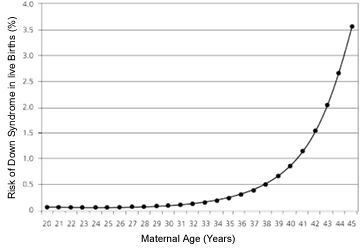 Deze tabel geeft weer dat hoe ouder de vrouw is, hoe hoger de kan is dat het kindje het syndroom van Down heeft. Ik heb deze grafiek gevonden op http://www.downsyndromenipt.info/genetica/Zonder auteur. (zonder datum). Zonder titel. [foto]. Geraadpleegd op 16 december 2017, van http://www.downsyndromenipt.info/genetica/Ik heb de afbeelding van een website gehaald en op deze site staan geen auteur en datum vermeldt.Stap 5. Afwerking individuele werkdocumenten.1. Formuleer een persoonlijk besluit over de opdracht.1.1. Gevonden info – zoekresultaten.Over het algemeen verliep mijn Sadan-opdracht vrij goed. In het begin was het vooral zoeken hoe ik met die nieuwe databanken moest werken aangezien ik gewend was om Google te gebruiken.Ik heb voldoende informatie gevonden om alle vragen te kunnen beantwoorden. Afhankelijk van mijn zoektermen die ik ingaf kreeg ik al dan niet meer informatie.Ik heb zeer veel gebruik gemaakt van Limo tijdens deze opdracht. Dit is een zeer handige zoekmachine waar ik telkens veel informatie op verkreeg.De informatie die ik vond, leek mij steeds betrouwbaar omdat ik deze meestal op Limo en soms Gopress Academic had geraadpleegd.1.2. Verloop opdracht - vaardigheden.In het begin keek ik op tegen de Sadan-opdracht omdat ik van mezelf weet dat ik steeds met Google aan de slag ga en niet altijd de gewenste informatie vind. Nu ben ik blij dat we deze opdracht hebben gekregen, ik ben aan de slag gegaan met andere zoekmachines en databanken die ik later ook kan gebruiken om meer en al dan niet betrouwbare informatie te vinden. Ze is vlotter verlopen dan ik oorspronkelijk in gedachten had.Ik heb de indruk dat ik naar het einde van de opdracht toe gerichter en efficiënter op zoek ging naar informatie, maar ik heb zeker en vast nog niet alles onder de knie. Meestal nam ik het eerste dat ik tegenkwam zonder altijd na te gaan of dit wel betrekking had op het onderwerp waar ik mee bezig was. ik moet nog iets meer filteren zodat ik zeker ben dat ik geen nutteloze informatie verwerk.In de toekomst ga ik deze databanken meer raadplegen. Limo is een zeer makkelijke zoekmachine en geeft heel veel nuttige en betrouwbare informatie. Als je goed zoekt, vindt je wat je nodig hebt.Web (totaal)NieuwsZiektebeeld3 940 0000Afwijking9 450 0003Complex156 000 00042Ziekteverschijnsel17 6000Kinderziekte172 0000Kinderneurologie1 000 0000Web (totaal)NieuwsZiektebeeld3,830,0000Afwijking9,320,0000Complex156,000,0009,567Ziekteverschijnsel18,0000Kinderziekte936,0000Kinderneurologie991,0000BoekenArtikelsEindwerkenDiverse tekstenAudiovisueel materiaaltijdschriftenZiektebeeld2812327753141Afwijking36927213765361Complex28.3455.027.97311.00026.1344833Ziekteverschijnsel612000Kinderziekte14123410Kinderneurologie11561050Contactgegevens.Doelgroep.Het Maastricht UMC+Correspondentieadres: drs. Syenna Schievink, Afdeling Psychiatrie en Neuropsychologie Maastricht universitair Medisch Centrum, Postbus 616, 6200 MD Maastricht, NederlandEmail: s.schievink@maastrichtuniversity.nlUit de titel kan ik afleiden dat dit artikel geschreven is voor neuropsychologen en gedragsneurologen.Marieke Aben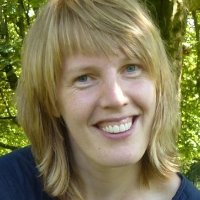 Er zijn verschillende professoren met de naam Aben die in het UMC+ werken en uit de tekst kan ik niet afleiden over wie het gaat.Marieke Aben heeft gewerkt bij Antoni van Leeuwenhoek, Maxima Medisch Centrum en GroenekruisDomicura.Nu werkt ze bij het azM en Maastricht UMC+.Ze heeft gestudeerd aan de Universiteit van Maastricht.Basale gangliaDe basale ganglia is een groep van kernen in de hersenen. Ze liggen om de thalamus heen. De kernen staan met elkaar in verbinding en kunnen grotendeels beschouwd worden als onderdelen van één regelsysteem in de hersenen. De basale ganglia zijn betrokken bij het controleren van bewegingen, maar ook bij motivatie en beloning. Case studieStudieverslag over één specifiek geval.Cohortstudiesstudie waarbij een deel van een populatie (de cohorte) gedurende een bepaalde tijd (retrospectief of prospectief) bestudeerd wordt, dus met verschillende metingen tijdens een tijdsinterval, in tegenstelling tot een cross-sectionele studie waarbij de populatie op één ogenblik wordt bestudeerd.ComorbideHet tegelijkertijd aanwezig zijn van verschillende aandoeningen-stoornissen. Stoornissen die vaak samen gaan met ADHD vindt u bij Verwante stoornissen.PsychoseEen geestesziekte waarbij men wanen heeft.Soort bronAantal Tijdschrift 28Boek2Loong CK, Kenneth NKC, Paulin ST. Post-stroke depression: outcome following rehabilitation. Australian New Zealand journal of psychiatry. 1995 29(4), 609-614.Niet gevonden op LIMO.Wade DT, Legh-Smith J, Hewer R. Depressed mood after stroke. A community study of its frequency. The British Journal of Psychiatry. 1987 151(2), 200-205.Beschikbaar op de databankhttp://www.sciencedirect.com.zuid.vives.ezproxy.kuleuven.beMurakami T, Hama S, Yamashita H, Onoda K, Kobayashi M, Kanazawa J, Kurisu K. Neuroanatomic pathways associated with poststroke affective and apathetic depression. The American Journal of Geriatric Psychiatry. 2013 21(9), 840-847.Niet gevonden op LIMO.Favrole P, Jehel L, Levy P, Descombes S, Muresan I-P, Manifacier M-J, Alamowitch S. Frequency and predictors of post-traumatic stress disorder after stroke: A pilot study. Journal of the neurological sciences. 2013 327(1), 35-40.Beschikbaar op de databankhttp://www.sciencedirect.com.zuid.vives.ezproxy.kuleuven.be/science/article/pii/S0022510X13000609Vaartjes I, Koopman C, Van Dis I, Visseren F, Bots M. Hart- en vaatziekten in Nederland 2013, cijfers over leefstijl, risicofactoren, ziekte en sterfte. Den Haag: Hartstichting 2013.Niet gevonden op LIMO.Strong K, Mathers C, Bonita R. Preventing stroke: saving lives around the world. The Lancet Neurology. 2007 6(2), 182-187.Beschikbaar op de databankhttp://www.sciencedirect.com.zuid.vives.ezproxy.kuleuven.be/science/article/pii/S1474442207700315?via%3DihubAyerbe L, Ayis S, Wolfe CD, Rudd AG. Natural history, predictors outcomes of depression after stroke: systematic review and meta-analysis. The British Journal of Psychiatry. 2013 202(1), 14-21.Beschikbaar op de databankhttp://bjp.rcpsych.org/content/202/1/14Hackett ML, Yapa C, Parag V, Anderson CS. Frequency of depression after stroke. A systematic review of observational studies. Stroke. 2005 36(6), 1330-1340.Beschikbaar op de databankhttp://www.sciencedirect.com.zuid.vives.ezproxy.kuleuven.beDam H. Depression in stroke patients 7 years following stroke. Acta Psychiatrica Scandinavica. 2002 103(4), 287-293.Beschikbaar op de databankhttps://link-springer-com.zuid.vives.ezproxy.kuleuven.beNys G, van Zandvoort M, van der Worp H, De Haan E, De Kort P, Kappelle L. Early depressive symptoms after stroke: neuropsychological correlates and lesion characteristics. Journal of the neurological sciences. 2005 228(1), 27-33.Beschikbaar ophttp://www.sciencedirect.com.zuid.vives.ezproxy.kuleuven.be/science/article/pii/S0022510X04003491?via%3DihubAben I, Verhey F, Beusmans G, Lodder J. Depressie na een CVA: signalering, diagnostiek en behandeling in de huisartsenpraktijk. Huisarts en wetenschap. 2003 46(9), 373-379Beschikbaar op de databankhttps://link-springer-com.zuid.vives.ezproxy.kuleuven.be/article/10.1007/BF03083336Carson AJ, MacHale S, Allen K, Lawrie SM, Dennis M, House A, Sharpe M. Depression after stroke and lesion location: a systematic review. The Lancet. 2000 356(9224), 122-126.Beschikbaar op de databankhttp://bjp.rcpsych.orgKrishnan K, Hays JC, Blazer DG. MRI-defined vascular depression. American Journal of Psychiatry. 1997 154(4), 497-501.Niet gevonden op LIMO.Pascoe MC, Crewther SG, Carey LM, Crewther DP. Inflammation and depression: why poststroke depression may be the norm and not the exception. International Journal of Stroke. 2011 6(2), 128-135.Niet gevonden op LIMO.Marin R S. Differential diagnosis and classification of apathy. American Journal of Psychiatry. 1990 147(1), 22-30.Beschikbaar op de databankhttps://link-springer-com.zuid.vives.ezproxy.kuleuven.be/article/10.1007/s40533-014-0008-zAuteurTitelBronvermeldingSyenna SchievinkTemporal evolution of cognitive changes in incident hypertension: prospective cohort study across the adult age spanSchievink, S., Köhler, S., Baars, M., Spauwen, Peggy., Verhey, F. Van Boxtel, M. (2013). Temporal Evolution of Cognitive Changes in Incident Hypertension: Prospective Cohort Study Across the Adult Age Span. Hypertension, 71(1), 2-8.Syenna SchievinkThe Cognition and Affect after Stroke - a Prospective Evaluation of Risks (CASPER) study: rationale and designDouven, E., Schievink, S., Verhey, F., Van Oostenrbugge, R., Aalten, P., Staals, J., Köhler, S. (2016). The Cognition and Affect after Stroke - a Prospective Evaluation of Risks (CASPER) study: rationale and design. BMC neurology, 16, 65.Elles DouvenThe Cognition and Affect after Stroke - a Prospective Evaluation of Risks (CASPER) study: rationale and designDouven, E., Schievink, S., Verhey, F., Van Oostenrbugge, R., Aalten, P., Staals, J., Köhler, S. (2016). The Cognition and Affect after Stroke - a Prospective Evaluation of Risks (CASPER) study: rationale and design. BMC neurology, 16, 65.Sebastian KöhlerPositive affect and cognitive decline: a 12-year follow-up of the Maastricht Aging Study: Positive affect and cognitive declineBerk, L., Köhler, S., Van Os, J. (2016). Positive affect and cognitive decline: a 12-year follow-up of the Maastricht Aging Study: Positive affect and cognitive decline. International Journal of Geriatric Psychiatry. 13, 65-67.AuteurTitelBronvermeldingRobinson RGPrefrontal cortex in mood disorder following strokeRobinson, R. (1997). Prefrontal cortex in mood disorder following stroke. Biological Psychiatry, 42(1), 216S-216S.Beschikbaar op databank http://www.sciencedirect.com.zuid.vives.ezproxy.kuleuven.be/science/article/pii/S0006322397878006?via%3DihubBeschikbaar op databank http://www.sciencedirect.com.zuid.vives.ezproxy.kuleuven.be/science/article/pii/S0006322397878006?via%3DihubBeschikbaar op databank http://www.sciencedirect.com.zuid.vives.ezproxy.kuleuven.be/science/article/pii/S0006322397878006?via%3DihubRobinson RGCerebral blood flow correlates of emotion in elderly humansParadiso, S., Robinson, R., Arndt, S., Cizadlo, T., Downhill, J., Kirchner, P., Watkins, G., Ponto, L., Hichwa, R. Cerebral blood flow correlates of emotion in elderly humans. Biological Psychiatry, 37(9), 660-660.Beschikbaar op databank http://www.sciencedirect.com.zuid.vives.ezproxy.kuleuven.be/science/article/pii/000632239594649H?via%3DihubBeschikbaar op databank http://www.sciencedirect.com.zuid.vives.ezproxy.kuleuven.be/science/article/pii/000632239594649H?via%3DihubBeschikbaar op databank http://www.sciencedirect.com.zuid.vives.ezproxy.kuleuven.be/science/article/pii/000632239594649H?via%3DihubHackett MLNeuropsychiatric outcomes of strokeHackett, M.,Kohler, S., O'Brien, J., (2014). Neuropsychiatric outcomes of stroke. Ge Lancet Neurology, 13(5), .525-534.Beschikbaarheid op databank http://www.sciencedirect.com.zuid.vives.ezproxy.kuleuven.be/science/article/pii/S147444221470016X?via%3DihubBeschikbaarheid op databank http://www.sciencedirect.com.zuid.vives.ezproxy.kuleuven.be/science/article/pii/S147444221470016X?via%3DihubBeschikbaarheid op databank http://www.sciencedirect.com.zuid.vives.ezproxy.kuleuven.be/science/article/pii/S147444221470016X?via%3Dihub